CSUF College of Humanities & Social Sciences 
Inter-Club Council Meeting

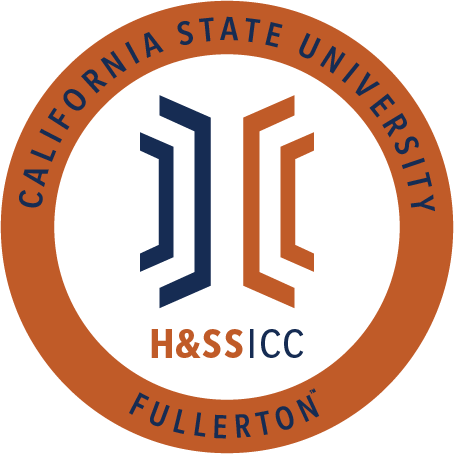 January 29, 2021, 11:00 A.M. 
ZoomMeeting called by:Halima Baba, ChairType of meeting:RegularAttendees:Council Representatives, Executive Officers, General PublicAgenda Topics:Call to Order / Roll Call-11:02 AMApproval of Minutes Approval of Agenda Public Speakers This is a time where members of the public may address the humanities and social sciences council on any item appearing on this agenda or matters impacting students.5.         Budget 8074 – Contracts, Fees and Rentals: $32,035.008077 – Travel: $19,181.006.         ReportsChair – Halima BabaVice-Chair / Treasurer – Bernard Perone Director of Administration – Savannah AranaDirector of Public Relations – Jennifer LópezSocial Justice Facilitator – Tonya SomeshAdvisor – Dr. Connie Moreno Yamashiro, Assistant DeanGraduate Assistant – Shanice WatsonASI Liaisons – Erick Murillo and Maria Linares7.         HSS Week Committees (April 5th- April 9th, 2021)8.         Old Business9.         New BusinessExecutive Board Introduction/ Introduction ICC website refresherRoberts Rules refresherReregistration process and Q&A 10. 	Next Week’s Agenda AKD would like to be added to next week's agenda for line item 807411.	AnnouncementsThe Provost is looking for students willing to sit on a committee. Maria will post more information about this opportunity on GroupMe.ASI Food Pantry will be continuing this semester, but Maria is still waiting on more information, so please keep an eye out for any of her announcements. AAEE is going to have a stress and mental health workshop this upcoming Wednesday and is sharing more information about their Discoverfest event on GroupMe.Today at 4 PM, ASA is hosting two speakers from the Zora's Daughters podcast. It will be a fun, free event so please join. The link will be shared on GroupMe.12.	Adjournment-12:03 PM